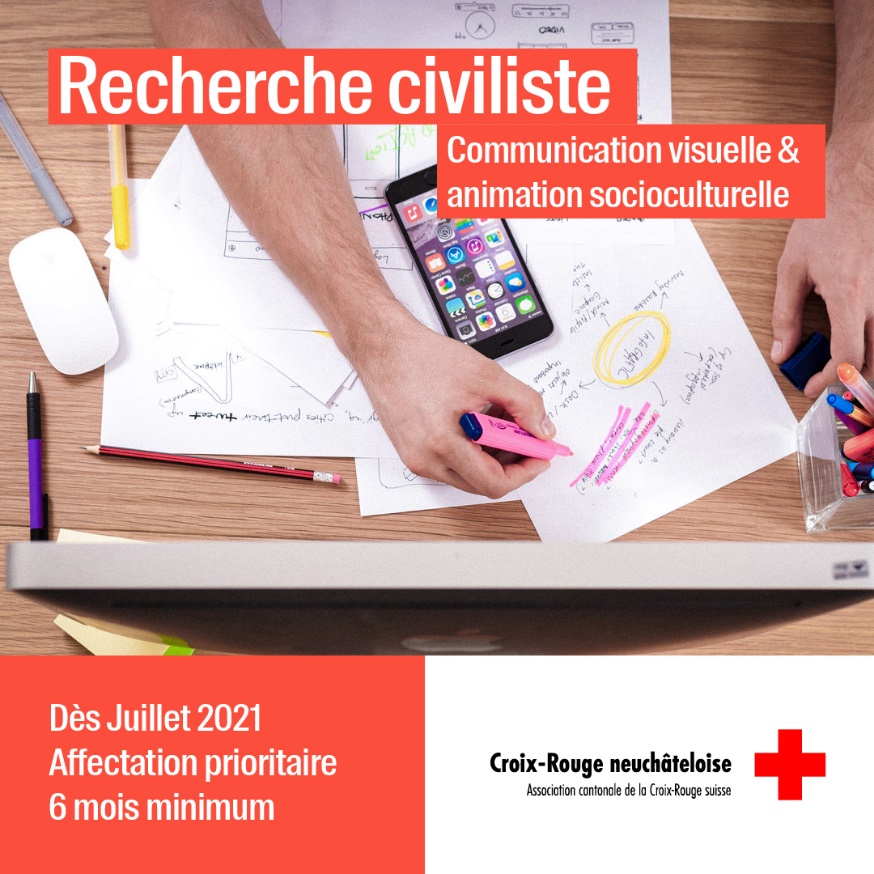 Nous recherchons un civiliste !Tu recherches une affectation prioritaire et souhaites te rendre utile pour la population locale ?Nous avons une place pour un service civil de longue durée (minimum 6 mois) disponible à partir de juillet dans nos locaux de Neuchâtel.Une affectation utile et créativeNotre civiliste MARCOM occupe une place importante dans le secteur marketing de la Croix-Rouge neuchâteloise. Il s’occupe de la mise à jour de nos réseaux sociaux, du site internet et de nos différents supports visuels. Tu as des compétences en design/photographie/marketing ? Cette affectation est faite pour toi.Un service proche de l’humainUne à deux fois par mois, le civiliste encadre un groupe d’enfants de 6 à 12 ans pour les mercredis après-midis loisirs. Ces activités visent à faire découvrir la région en s’amusant à des enfants issus de familles vulnérables.Informations utilesHoraires : 40 heures par semaines. Pas de travail le weekend.
Lieux : Avenue du Premier Mars 2a, 2000 NeuchâtelIntéressé ? Contact nous :Renseignement : Pascal Capt, Responsable RHTéléphone: 032 886 88 60
Courriel: ressources.humaines@croix-rouge-ne.ch